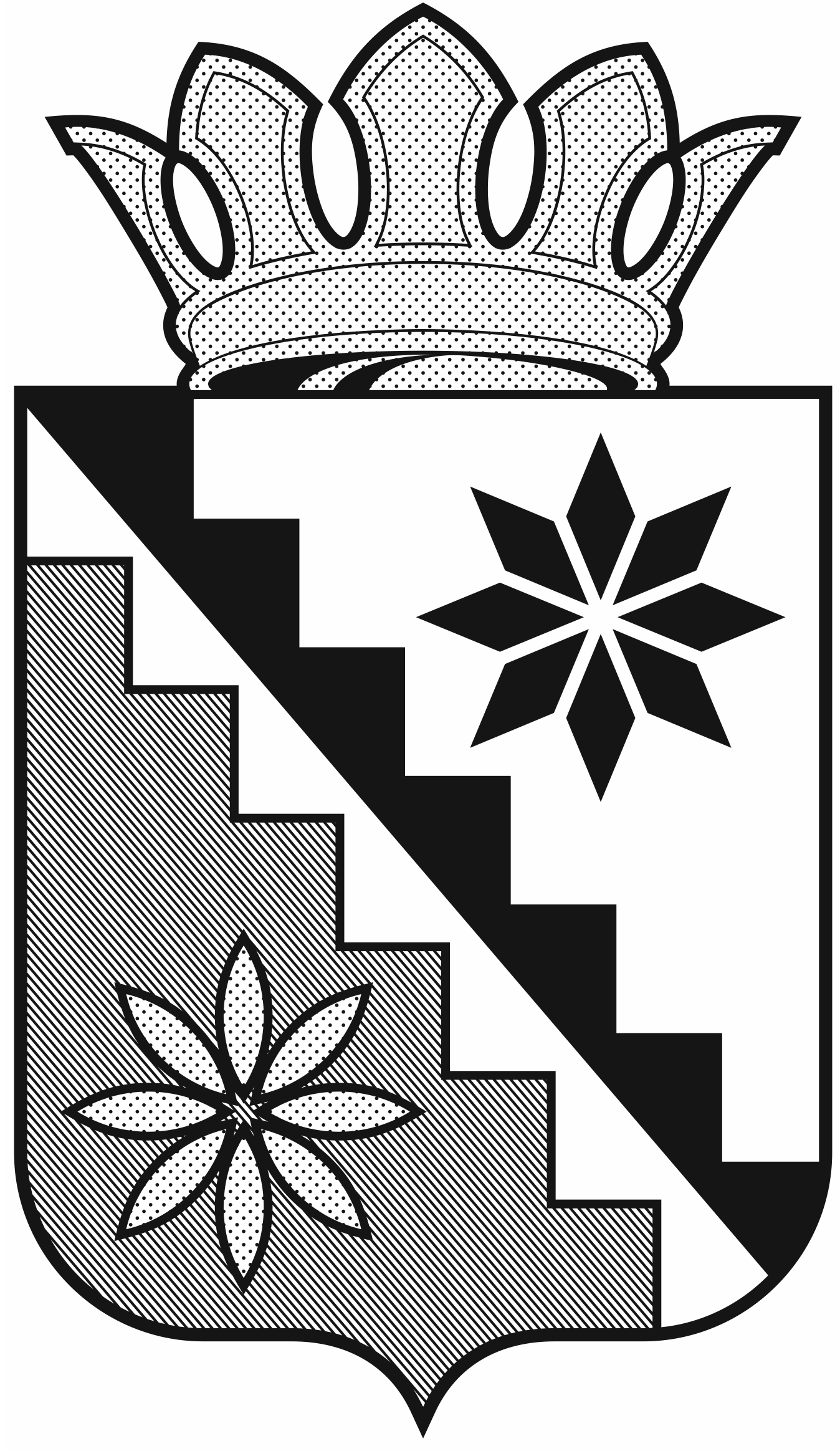 Российская ФедерацияКемеровская область – КузбассБеловский муниципальный округадминистрация Беловского муниципального округаПОСТАНОВЛЕНИЕот 07 апреля 2023 г.								             № 186г. Белово	О внесении изменений в постановление администрации Беловского муниципального округа от 16 февраля 2022 г. № 173 «О создании совета по содействию развитию конкуренции в Беловском муниципальном округе»В соответствии с распоряжением Правительства  Российской Федерации от 17 апреля 2019 г. № 768-р «Об утверждении стандарта развития конкуренции в субъектах Российской Федерации», постановлением Губернатора Кемеровской области – Кузбасса от 05 июля 2019 г.  №44-пг «О создании совета по развитию конкуренции в Кемеровской области-Кузбассе», в целях координации деятельности по вопросам реализации в Беловском муниципальном округе стандарта развития конкуренции, руководствуясь Уставом муниципального образования Беловский муниципальный округ Кемеровской области – Кузбасса,  внести в постановление администрации Беловского муниципального округа от 16 февраля 2022 г.  № 173 «О создании совета по содействию развитию конкуренции в Беловском муниципальном округе» следующие изменения:1. Приложение 1 к постановлению администрации Беловского муниципального округа от 16 февраля 2022 г. № 173 изложить в новой редакции согласно приложению к настоящему постановлению.2. Признать утратившим силу постановление администрации Беловского муниципального округа от 28 февраля 2023 г. № 92 «О внесении изменений в постановление администрации Беловского муниципального округа от 16 февраля 2022 г. № 173 «О создании совета по содействию развитию конкуренции в Беловском муниципальном округе».3. Настоящее постановление опубликовать в газете «Сельские зори» и разместить на официальном сайте администрации Беловского муниципального округа в информационно-телекоммуникационной сети «Интернет».4. Контроль за исполнением настоящего постановления возложить на заместителя главы округа по экономике А.С. Рубцову.5. Постановление вступает в силу после официального опубликования.Глава Беловскогомуниципального округа                                                                     В.А. АстафьевПРИЛОЖЕНИЕ к постановлению администрации Беловского муниципального округаот 07 апреля 2023  г. № 186 «ПРИЛОЖЕНИЕ 1к постановлению администрации Беловского муниципального округаот 16 февраля 2022  г. № 173СОСТАВ СОВЕТА ПО СОДЕЙСТВИЮ РАЗВИТИЮ КОНКУРЕНЦИИ В БЕЛОВСКОМ МУНИЦИПАЛЬНОМ ОКРУГЕ».Астафьев Владимир АнатольевичГлава Беловского муниципального округа, председатель советаРубцова Анастасия СергеевнаЗаместитель главы округа по экономике, заместитель председателя советаТимофеева Ольга ВладимировнаГлавный специалист отдела экономического анализа и прогнозирования развития территории администрации Беловского муниципального округа, секретарь советаМитинОлег ВикторовичПервый заместитель главы округа (по ЖКХ, строительству, транспорту и дорожной деятельности)ЕгороваОльга ВикторовнаЗаместитель главы округа по социальным вопросамБуймов Евгений ЮрьевичЗаместитель главы округа, председатель «КУМИ администрации Беловского муниципального округа»НикитинаЛюдмила ВасильевнаЗаместитель главы округа по сельскому хозяйству и природопользованиюЖдановаЮлия АнатольевнаНачальник управления образования администрации Беловского муниципального округаЧудаковаАнна НиколаевнаНачальник управления социальной защиты населения администрации Беловского муниципального округаКонышеваТатьяна ВладимировнаНачальник управления культуры, физической культуры и молодежной политики администрации Беловского муниципального округаПлатошкинАндрей АлександровичНачальник управления жизнеобеспечения населенных пунктов администрации Беловского муниципального округаАнисимоваОльга АнатольевнаНачальник отдела потребительского рынка и услуг администрации Беловского муниципального округаЧештановаЕлена ЕгоровнаНачальник отдела содействия предпринимательству администрации Беловского муниципального округаЛогиноваЕлена ЮрьевнаНачальник отдела экономического анализа и прогнозирования развития территории администрации Беловского муниципального округаКривошееваЛюбовь ИвановнаЗаместитель начальника отдела архитектуры и градостроительства администрации Беловского муниципального округа ЗабаренкоНадежда АлександровнаОбщественный помощник уполномоченного по правам человека в Кемеровской области-Кузбассе  по Беловскому муниципальному округу (по согласованию)КрутаковаМарина НиколаевнаГлавный врач Государственного бюджетного учреждения здравоохранения Кемеровской области-Кузбасса «Беловская районная больница» (по согласованию)ВатлажинаИрина НиколаевнаЗаместитель начальника межрайонной инспекции ФНС России № 2 по Кемеровской области-Кузбассу (по согласованию)ПирожковАлександр МихайловичОбщественный представитель уполномоченного по защите прав предпринимателей в Кемеровской области-Кузбассе на территории муниципального образования Беловский муниципальный округ Кемеровской области-Кузбасса (по согласованию)ЗмееваТатьяна НиколаевнаВедущий специалист-эксперт отдела государственной статистики в г. Белово (по согласованию)